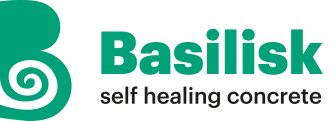 GREEN BASILISK SELF-HEALING CONCRETE RECEIVES VC INVESTMENTNovember 14, 2017, Delft, The Netherlands. Green Basilisk, the TU Delft spin-out offering self-healing concrete solutions, has closed a seed investment from SHIFT Invest, an impact investment fund based in the Netherlands. Green Basilisk’s solutions increase the durability and service lifetime of concrete structures, whilst decreasing maintenance and repair costs as well as related downtime. The company has developed a self-healing agent that can be added to repair products or virgin concrete and that closes cracks in the concrete. The agent contains specific micro-organisms that start producing limestone when in contact with oxygen and water, creating an autonomous repair system. The self-healing technology was developed by Dr. Henk Jonkers at Delft University of Technology and is protected with four patents. The autonomous repair system is now used in several products which are suitable for both new and existing concrete structures. “We are impressed by this highly innovative bio-based solution which has the potential to significantly reduce the carbon footprint of the construction sector, currently accounting for 5% of global CO2 emissions. We are looking forward to support the company in further upscaling”, says Bram Ledeboer, Investment Partner at SHIFT Invest.  “After successful testing of the first product lines, this seed investment enables Green Basilisk to scale up the organization and continue the international roll-out. Also on behalf of our existing shareholder Delft Enterprises, we are happy to welcome our new partner SHIFT Invest”, says Bart van der Woerd, CEO of Green Basilisk. For more information, please visit http://www.basiliskconcrete.com/?lang=en. 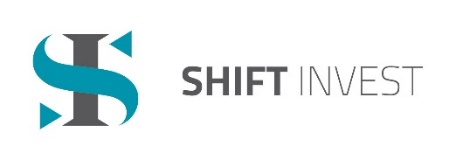 SHIFT INVEST is a Dutch venture capital fund that invests in innovations related to the food & agriculture value chain, healthy nutrition and clean (bio-based) technologies. Through its investments, SHIFT strives to create environmental sustainability or health impact alongside financial return. Together with the fund partners Wageningen UR, Menzis, TU Delft, Rabobank and WNF, SHIFT offers entrepreneurs a broad network and knowledge of the sector. SHIFT is managed by New Balance Impact Investors (NBI), experienced investment professionals and entrepreneurs. For more information about SHIFT Invest and NBI please contact:  Bram Ledeboer - Investment Partner: +31 (0)20 303 2071, www.shiftinvest.com GREEN BASILISK ZELF-HELEND BETON VERKRIJGT VC INVESTERING14 November 2017, Delft, Nederland. Green Basilisk, een spin-out van de TU Delft gespecialiseerd in producten die zelf herstellend beton mogelijk maken, heeft een investering verkregen van SHIFT Invest, een Nederlands impact investeringsfonds. Green Basilisk’s producten verlengen de levensduur van beton en zorgen voor een verlaging van onderhouds- en reparatiekosten en verkorting van downtime. De onderneming heeft een ‘self-healing agent’ ontwikkeld, die kan worden toegevoegd aan reparatieproducten of nieuw beton, en waarmee scheuren in beton gedicht kunnen worden. De agent bevat specifieke micro-organismen die kalksteen produceren op het moment dat ze in contact komen met water en zuurstof, waarmee een autonoom reparatiesysteem ontstaat. De technologie is ontwikkeld door Dr. Henk Jonkers en de TU Delft en wordt beschermd door vier patenten. Het zelfhelend reparatiesysteem wordt nu toegepast in verschillende producten voor zowel nieuwe als bestaande betonconstructies. “We zijn onder de indruk van deze innovatieve bio-based oplossing, die de potentie heeft om de bouwsector – momenteel verantwoordelijk voor 5% van wereldwijde CO2 uitstoot met enkel de productie van cement – aanzienlijk te verduurzamen. We kijken ernaar uit de onderneming te ondersteunen in haar verdere groei en opschaling”, aldus Bram Ledeboer, Investment Partner bij SHIFT Invest.  “Na succesvolle tests van de eerste producten op gebied van betonreparatie, maar ook nieuwbouw beton stelt deze investering Green Basilisk in staat om de organisatie verder uit te bouwen en internationaal door te groeien. Ook namens onze bestaande aandeelhouder Delft Enterprises heten we onze nieuwe partner SHIFT Invest van harte welkom aan boord”, zegt Bart van der Woerd, CEO van Green Basilisk. Voor meer informatie, zie http://www.basiliskconcrete.com.SHIFT INVEST is een Nederlands venture capital fonds dat investeert in innovaties gerelateerd aan de food & agri waardeketen, gezonde voeding en clean (bio-based) technologieën. Middels haar investeringen streeft SHIFT ernaar een positieve impact op milieu of gezondheid te realiseren, naast financieel rendement. Samen met de partners in het fonds Wageningen UR, Menzis, TU Delft, Rabobank en WNF, biedt SHIFT ondernemers een breed netwerk en kennis van de sector. SHIFT wordt gemanaged door New Balance Impact Investors, ervaren investment professionals en ondernemers. Voor meer informatie over SHIFT Invest en NBI neem contact op met Bram Ledeboer - Investment Partner: +31 (0)20 303 2071, www.shiftinvest.com